                       First Baptist Church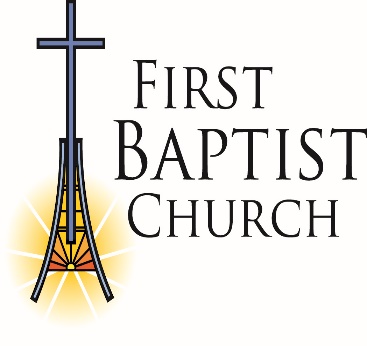 Application for EmploymentName ________________________________________________________________________		Last			First				MiddleAddress _______________________________________________________________________		Street				City			State			ZipTelephone __________________________________   _________________________________		       Area code and number			                 Cell NumberEmail Address________________________________________________________________Position Desired ________________________________________________________________Date available to begin work_____________________________________________________Educational Background (List Diplomas, Degrees and Certifications)Educational Background (List all training programs attended, i.e., workshops, conferences and courses.)Employment History (List most recent job first)Other Work Experiences __________________________________________________________________________________________________________________________________________________________________________________________________________________________________________References (List three references including employers and personal references)Have you ever been arrested or convicted for a felony including any involving suspended sentences? Yes _______________		No _______________Have you ever been reported for child abuse or neglect? Yes ___________	No _________Is “Yes” for either, please explain. Provide details and dates.__________________________________________________________________________________________________________________________________________________________________________________________________________________________________________TCA 14-10-129 states that “each person applying to work with children as a paid employee…shall complete an application form prescribed or approved by the Department of Human Services…It is unlawful for any person to falsify any information. Knowingly failing to disclose required information shall be deemed to be falsified to the same extent as providing false information.”By signing this form, I am affirming that the above statements I have made are true and factual to the best of my knowledge. In addition, I am granting permission for all persons, organizations, or agencies listed above to be contacted for the expresses purpose of pre-employment screening. I further acknowledge that should I be a candidate selected for employment I agree to adhere to the church policy on “Marriage and Sexuality” as well as sign the “Code of Ethics and Rules of Conduct”.  I will be required to sign forms indicating that I agree to support these church policies.Name (Signature): ________________________________________________Print Name: ____________________________________________Date:_______________________________Please attach your résumé and completed application to:  Lori Snow, First Baptist Church - Dickson, 2501 Highway 70 East, Dickson, TN  37055 or email to lsnow@fbcdickson.org.TitleSchool and CityDatesTitlePlaceDatesPlacePositionDatesReason for leavingName and TitlePhone NumberTime Known